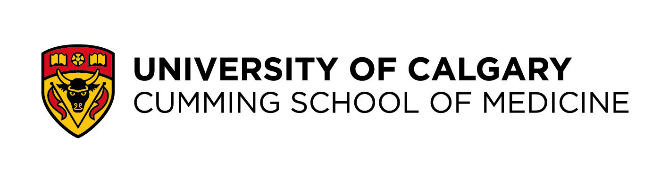 Graduate Science EducationField of Study (FOS) Topics Please note that topics for the Field of Study exam should be submitted to the GPA no later than 3 months before the proposed Field of Study exam date.AcceptanceStudent Name:      UCID: Program: Supervisor:      Estimated FOS Oral Exam Date:        The FOS Exam cannot be completed until after the Thesis Proposal Evaluation has been successfully completed.Estimated FOS Oral Exam Date:        The FOS Exam cannot be completed until after the Thesis Proposal Evaluation has been successfully completed.Estimated FOS Oral Exam Date:        The FOS Exam cannot be completed until after the Thesis Proposal Evaluation has been successfully completed.Estimated FOS Oral Exam Date:        The FOS Exam cannot be completed until after the Thesis Proposal Evaluation has been successfully completed.Estimated FOS Oral Exam Date:        The FOS Exam cannot be completed until after the Thesis Proposal Evaluation has been successfully completed.Estimated FOS Oral Exam Date:        The FOS Exam cannot be completed until after the Thesis Proposal Evaluation has been successfully completed.TopicTopicLevel of UnderstandingLevel of UnderstandingLevel of UnderstandingLevel of UnderstandingTextbook Current Review ArticlesCurrent Review ArticlesCurrent LiteratureSuggested key references/textbooks: Suggested key references/textbooks: Suggested key references/textbooks: Suggested key references/textbooks: Suggested key references/textbooks: Suggested key references/textbooks: TextbookTextbookCurrent Review ArticlesCurrent LiteratureSuggested key references/textbooks: Suggested key references/textbooks: Suggested key references/textbooks: Suggested key references/textbooks: Suggested key references/textbooks: Suggested key references/textbooks: TextbookTextbookCurrent Review ArticlesCurrent LiteratureSuggested key references/textbooks: Suggested key references/textbooks: Suggested key references/textbooks: Suggested key references/textbooks: Suggested key references/textbooks: Suggested key references/textbooks: TextbookTextbookCurrent Review ArticlesCurrent LiteratureSuggested key references/textbooks: Suggested key references/textbooks: Suggested key references/textbooks: Suggested key references/textbooks: Suggested key references/textbooks: Suggested key references/textbooks: TextbookTextbookTextbookCurrent Review ArticlesCurrent LiteratureSuggested key references/textbooksSuggested key references/textbooksSuggested key references/textbooksSuggested key references/textbooksSuggested key references/textbooksSuggested key references/textbooksWill a mock exam* be provided for the Student? Yes  No*NOTE: The supervisor may participate in mock exams, but the examiners and committee may not. If No, What provisions have been made to prepare the student?Will a mock exam* be provided for the Student? Yes  No*NOTE: The supervisor may participate in mock exams, but the examiners and committee may not. If No, What provisions have been made to prepare the student?Will a mock exam* be provided for the Student? Yes  No*NOTE: The supervisor may participate in mock exams, but the examiners and committee may not. If No, What provisions have been made to prepare the student?Will a mock exam* be provided for the Student? Yes  No*NOTE: The supervisor may participate in mock exams, but the examiners and committee may not. If No, What provisions have been made to prepare the student?Will a mock exam* be provided for the Student? Yes  No*NOTE: The supervisor may participate in mock exams, but the examiners and committee may not. If No, What provisions have been made to prepare the student?Will a mock exam* be provided for the Student? Yes  No*NOTE: The supervisor may participate in mock exams, but the examiners and committee may not. If No, What provisions have been made to prepare the student?***Additional notes on meeting may be appended.*** ***Acceptance and Signatures on the following page******Additional notes on meeting may be appended.*** ***Acceptance and Signatures on the following page******Additional notes on meeting may be appended.*** ***Acceptance and Signatures on the following page******Additional notes on meeting may be appended.*** ***Acceptance and Signatures on the following page******Additional notes on meeting may be appended.*** ***Acceptance and Signatures on the following page******Additional notes on meeting may be appended.*** ***Acceptance and Signatures on the following page***Date:      Student Name (Printed)SignatureDate:      Date:      Supervisor Name (Printed)SignatureDate:      Date:      Co-Supervisor Name (Printed)SignatureDate:      Date:      Committee Member Name (Printed)SignatureDate:      Date:      Committee Member (Printed)SignatureDate:      Date:      Committee Member (Printed)SignatureDate:      GSE OFFIC USE Graduate Program Director Approval:GSE OFFIC USE Graduate Program Director Approval:Date:	GPD Signature